VICTORIAN GRADED DRIVEN DRESSAGE SERIES 2017/18Central Highlands Pleasure Harness Club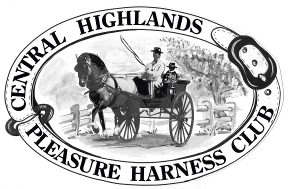 SPONSORED BY CLUB MEMBERSVenue:	Huntly Equine Rec Reserve455 Millwood RD Huntly VICDate:	Saturday 24th and Sunday 25th March 2018The SAME PROGRAM will apply for each graded dressage day (Example: Class 1 is Preliminary Pony/Horse Single. Class 2 is Preliminary Multiples)These tests are available on the ACDS–VIC BRANCH web site. http://www.australiancarriagedrivingsocietyvic.org.au/See Current ACDS Driven Dressage Manual – for guidelines & movement requirements.OFFICIALS: (ALL Judges MUST be from the Current Lists)Event Secretary:	Hilary Billett				Mob Ph: 0419104583Dressage Judges: Madeleine Bentley			Dawn WalterCones Judge: Karen RogersGENERAL INFORMATION: The venue is non-smoking as per Bendigo City Council rulesCatering:	NO, free tea and coffee will be availableCamping:	DETAILS: Available – YES – No charge, showers toilets availableYards:	YES: available @ $5 per yard (must be pre- paid)Dogs: 			 			Dogs are allowed but MUST be restrained at ALL times. 			Any dog owner who does not abide by this rule will be asked to leave the venue.  (Entry money will NOT be refunded). Indemnity: Neither the Australian Carriage Driving Society (ACDS); Victorian Branch of the ACDS; Central Highlands Pleasure Harness Club, Huntly Equine Rec Reserve, the Officials/Organising Committee, or their appointed officials accept any liability for any accident, theft or illness to horses, drivers and grooms or any person or property whatsoever, in connection with this event.VICTORIAN GRADED DRIVEN DRESSAGE SERIES 2017/18Conditions of EntryThis event will be conducted according to the Rules listed in the current version of the ACDS Driven Dressage Manual – including updates & variations relevant to Victoria. All horses/ponies competing at official Graded Driven Dressage events must be ACDS registered.  Non-ACDS drivers competing under a One Activity Membership may drive an unregistered horse, however, that horse is not eligible for grading points, qualification for GDD Championships or for prizes awarded at any GDD events.At official Graded Driven Dressage events, each horse must compete in two (2) tests, (as listed in the schedule) at the horse’s graded level OR one test at their graded level & one test at the level immediately above.  Multiples will be graded per each combination.Championship Qualifying: - ALL horses MUST be ACDS registered and have competed at and completed a minimum of two graded dressage competitions to qualify for the Championships, having complied with condition no. 3 above.  Alternative second tests WILL be included in the Championship schedule.  Horses may only compete at the Championships at their graded level.  Grading is taken as at the date of close of entries.Horses/ponies gaining 10 grading points at one level must upgrade to the next level.   CDE grading does not apply to horses in this competition.  Subject to Organising Committee approval, competitors may drive more than one combination in the same class.Hat, gloves, apron, whip and jacket with long sleeves are compulsory.   Long sleeved blouse/shirt only if weather is very hot.  Drivers, passengers and grooms under 18 years MUST wear an approved helmet.  Plaiting is optional and is not expected for graded driven dressage events.  Formal attire is expected for Championships.  Presentation points are not added to any dressage test’s total score.  Safety helmets and body protectors may be worn.Any helmets/protective headgear suitable for Equestrian sport worn at this event, must be securely fastened and conform to ACDS requirements. All Competitors MUST be members of the ACDS. Official judges must be ACDS members or judges approved by the ACDS.  ACDS One Activity Membership is available at an additional cost of $30.00 per day for non-members for DRESSAGE TESTS ONLY.Singles and Multiples will have separate classes at each level.  Only horses on the entry form are permitted to attend, unless prior approval has been received from the organising committee. Grooms are optional for Adult drivers in Single classes.   Pairs and tandems – 1 groom, Four-in-hand -2 grooms.  Junior drivers between the ages of 10 and 16 years MUST be accompanied by an able and responsible adult ACDS member (over 18 years) on the carriage.  Awards for Graded Driven Dressage events will be 1st - 3rd in each class (as a minimum, depending upon number of entries in each class).  Best Young Driver Award (Driver 25 years & under).It is the responsibility of each competitor to inspect their vehicle and equipment to ensure that it is safe to proceed with the day’s activities.  All drivers compete at their own risk.Safety Rules must be adhered to.  Competitors are aware of and agree to pay the current excess that applies to any insurance claim, which may arise from their participation in this event.The organisers have the right to alter any advertised times, refuse any entry with or without stating the reason, or re-allocate a horse or pony to the appropriate class. Horse Event Participation Declaration form MUST be completed with the Entry Form.  No FULLY completed forms – NO ENTRY Parents are responsible for their children at this event. RIGHT OF ADMISSION RESERVED  VICTORIAN GRADED DRIVEN DRESSAGE SERIES 2017/18Central Highlands Pleasure Harness Club24th and 25th March 2018Entry FormENTRIES CLOSE: Monday 18th March 2018DRESSAGE: $30 per ENTRY (2 Tests) CONES: $5 (2 rounds) Fault CompetitionPROPERTY IDENTIFICATION CODE: (PIC-If available)________________________________ENTRY DETAILS										    Day 1        Day 2												Sub TotalPlease make cheques payable to Central Highlands Pleasure harness Club and mail to address below.  Payment may also be made by direct deposit.  Bank: Name: BSB 633000 Account number 136533098– Please email to hbillett@bendigotafe.edu.au	& include your name.  Please post entries to: Event Secretary – Hilary Billett PO Box 237 EPSOM VIC 3551			Suburb:		P/C(Please tick the appropriate box)  The horses/ponies listed are the only ones I am bringing to this event.   I have contacted the Event Secretary and have permission to bring additional horses/ponies to this event and have provided their details.Note: This entry MUST be accompanied by the attached Declaration form on Page 4 which is to be fully completed.IMPORTANT INFORMATIONDeclaration: Please Read Carefully before signing entry form.Any person causing a claim to be made against the ACDS Insurance Policy is personally liable for the excess amount in full as determined by the insurance policy at the time of the incident. I/we agree to abide by and adhere to, the rules and by-laws of the Australian Carriage Driving Society and all conditions of entry as stated in the event schedule incorporating the variations relevant to Victoria. All competitors and their grooms compete at their own risk; neither the ACDS nor their appointed officials accept any liability for any accident, theft, illness or damage to horses, drivers, grooms or any person whatsoever.  All competitors, by entering this event, agree to be bound by this regulation.  NB: Parent or guardian must sign if driver is a juniorACDS Victorian Branch	Horse Event Participation DeclarationNO FULLY completed form – NO ENTRYEVENT: Central Highlands Pleasure Harness Club – Graded Driven Dressage Day/s- at Huntly Equine Rec Reserve 455 Millwood Rd Huntly:,	 Event Date:  24th and 25th March, 2018.Details of Owner/Person in charge of horse/s:Name: ________________________________________Address: ____________________________________________________________________________Phone No: _________________________________ Mobile: _________________________________ACDS Membership No: _____________Address of property from which the horse/s has/have moved to this event:1__________________________________________2________________________________________3__________________________________________4________________________________________Are any of these properties considered to be located in a Hendra ‘hotspot’?  Yes   No Address of property to which the horse/s will move to after this event:1__________________________________________2________________________________________3__________________________________________4________________________________________Health of Horse/s:I,___________________________________ declare that the horse/s named above has/have been in good health, eating normally and not showing signs of any disease during the last 3 days leading up to this event entry closing.** I give my authorisation to call for a veterinary inspection of the horse/s named above, and in my care, should they be showing signs of any illness at any time during the course of this event.  I agree to pay any veterinary fees incurred as a result of this, and any ensuing veterinary examination.  In addition, I agree to be responsible for any costs incurred by me, or my horse/s in the event of a lockdown.**If my horse/s do not remain healthy between event entry closing date and the event itself, I agree not to attend.  Signed: _______________________________________ 		Date: ________________________ClassLevelTest  Class       Activity1&2PreliminaryACDS AA  13ConesSingle - Horse or Pony3&4NoviceACDS CC  14Cones -         MultipleMultiple Any Height5&6ElementaryACDS Elementary No. 37&8Intermediate ACDS Intermediate No. 29&10OpenACDS Open No. 1 11&12AdvancedSingle FEI No. 9All Multiples FEI No. 6AName:Address:Phone:Email:Club:ACDS Membership No:ACDS Membership No:ACDS Membership No:Young Driver: YES/NO Young Driver: YES/NO Young Driver: YES/NO Young Driver: YES/NO Young Driver: YES/NO Date of Birth:(please circle) (please circle) (please circle) (please circle) (please circle) (If Young Driver)Class NoHorse/s Name/s (As stated on the ACDS Registration Card)ACDS Rego HeightAgeEntryFeeEntryFee Non ACDS OAM Single/Family Members Insurance fee $30.00  (Dressage ONLY) CONESFAULT COMPETITION (Horse/pony MUST be 4 years of age or over)Small Pony Wheel Width to be used for Cones EITHER 125 OR 138cm (please circle ONE)FAULT COMPETITION (Horse/pony MUST be 4 years of age or over)Small Pony Wheel Width to be used for Cones EITHER 125 OR 138cm (please circle ONE)FAULT COMPETITION (Horse/pony MUST be 4 years of age or over)Small Pony Wheel Width to be used for Cones EITHER 125 OR 138cm (please circle ONE)YardsNumber Required:        at $5 each           CampingPowered sites not available                                                                                                                      TOTAL AMOUNTCompetitors Signature:Date:Parent/Guardians name if competitor is a minor:Parent/Guardians name if competitor is a minor:Parent/Guardians name if competitor is a minor:Parent/Guardians Signature:Parent/Guardians Signature:Full Name of Horse/PonyIdentification (colour, markings, brand, microchip, etc.)   orACDS Registration NumberMicrochip Number Current Hendra Vaccination(Yes or No)123456